РОЗДІЛ 1.  ЗАГАЛЬНІ МЕТОДИЧНІ РЕКОМЕНДАЦІЇ З ВИКОНАННЯ ІНДИВІДУАЛЬНИХ НАВЧАЛЬНО-ДОСЛІДНИХ ЗАВДАНЬМетою виконання  індивідуальної роботи є закріплення теоретичних знання і вироблення практичних навичок щодо вирішення виробничих ситуацій  з відповідних тем навчальної дисципліни, вміти лаконічно доповісти про суть теми дослідження та оформити матеріали виступу у вигляді презентацій.Виконання індивідуальної роботи передбачає висвітлення теоретичного питання,  розв’язок виробничих ситуацій, аналіз статистичної і іншої аналітичної інформації та презентація теми.Теоретичне питання пропонується викладачем, а виробничі ситуації, статистику, аналітичні дані (цифровий матеріал) студент підбирає із фахових періодичних видань та  офіційних сайтів відповідно до теми роботи. 	При написанні роботи слід використовувати чинне законодавство, на яке робиться відповідні посилання в роботі. Нормативна база, яка втратила чинність зменшує цінність наукового дослідження та впливає на якість роботи і результати оцінювання роботи. Тому при використанні нормативно-правової бази, для написання індивідуальної роботи спочатку треба перевірити її на чинність. Підручники, навчальні посібники, монографії, які використовуються в роботі мають бути видані не  пізніше як 1-3 роки тому.Структура індивідуальної роботи:Титульний аркуш (дивись зразок).Зміст роботи.Вступ.Основна частина ( повинна супроводжуватися, виробничими ситуаціями, розрахунками до них, бухгалтерськими проведеннями, аналізом статистичної інформації, рисунками, таблицями).Висновки.Список використаних джерел.Обов’язковими розділами індивідуальної роботи повинні бути:вступ, в якому коротко обґрунтовуються актуальність теми на сучасному етапі розвитку економічних відносин в Україні, вказуються мета, завдання, предмет та об’єкт, формулюються проблемні питання, які будуть досліджуватись у роботі;основна частина роботи, яка містить загальну характеристику стану проблеми, що досліджується, основні теоретичні положення з обраної теми, аналітично-дослідницький та/або розрахунковий елемент і складається, як правило, з 3-х розділів;висновки, де стисло формулюються основні результати дослідження;список використаних джерел.Для розкриття теми курсової роботи необхідно використовувати цифрові та статистичні дані. Якість роботи підвищується з використанням у ній практичних даних, статистичної інформації. Цифровий матеріал повинен бути поданий у вигляді таблиць, схем, діаграм та графіків, які ілюструють викладені теоретичні положення і слугують базою для презентацій та висновків.Список рекомендованої літературиПодатковий кодекс України від 02.12.2010 р. № 2755-VI [Електронний ресурс]. - Режим доступу : https://zakon.rada.gov.ua/laws/show/2755-17.Господарський кодекс України від 16.01.2003 р. № 436-ІУ [Електронний ресурс]. - Режим доступу : https://zakon.rada.gov.ua/laws/show/436-15. Митний кодекс від 13.03.2012р. № 4495-VI [Електронний ресурс]. - Режим доступу : https://zakon.rada.gov.ua/laws/show/4495-17.Цивільний кодекс України від 16.01.2003 р. № 435-IV [Електронний ресурс]. - Режим доступу : https://zakon.rada.gov.ua/laws/show/435-15.Кодекс України про адміністративні правопорушення від 07.12.84 р. № 8073-X [Електронний ресурс]. - Режим доступу : https://zakon.rada.gov.ua/laws/show/80731-10Закон України «Про архітектурну діяльність» від 20.05.99 р. № 687-XIV [Електронний ресурс]. - Режим доступу : https://zakon.rada.gov.ua/laws/show/687-14Закон України «Про фінансові послуги та державне регулювання ринків фінансових послуг» № 2264 - III від 12.07.2007р. [Електронний ресурс]. - Режим доступу :  https://zakon.rada.gov.ua/laws/show/2664-14. Законом України «Про страхування» від 07.03.1996 р. № 85/96-ВР [Електронний ресурс]. - Режим доступу :  https://zakon.rada.gov.ua/laws/show/85/96-%D0%B2%D1%80.Закон України «Про дорожній рух» від  30.06.93 р.  №3353-ХІІ [Електронний ресурс]. - Режим доступу : https://zakon.rada.gov.ua/laws/show/3353-12#TextЗакон України «Про бухгалтерський облік та фінансову звітність в Україні» 
від 16.07.1999 р. № 996 – ХІV [Електронний ресурс]. - Режим доступу : https://zakon.rada.gov.ua/laws/show/996-14 . Закон України «Про внесення змін до Закону України «Про бухгалтерський облік та фінансову звітність в Україні» щодо удосконалення деяких положень» від 05.10. 2017 р.  № 2164-VIII [Електронний ресурс]. - Режим доступу : https://zakon.rada.gov.ua/ laws/show/2164-19.Закон України «Про державну підтримку сільського господарства України» від 24.06.2004р. № 1877-IV [Електронний ресурс]. - Режим доступу : https://zakon.rada.gov.ua/ laws/show/1877-15.Закон України «Про оцінку земель» від 11.12.2003р № 1378-IV [Електронний ресурс]. - Режим доступу : https://zakon.rada.gov.ua/laws/show/1378-15. Закон України «Про внесення змін до Податкового кодексу України та деяких законодавчих актів України щодо податкової реформи»  від 28.12. 2014 р. № 71-VIII [Електронний ресурс]. - Режим доступу : https://zakon.rada.gov.ua/laws/show/71-19.Закон України «Про туризм» вiд 15.09.1995 р. № 324/95-ВР [Електронний ресурс]. - Режим доступу : https://zakon.rada.gov.ua/laws/show/324/95-%D0%B2%D1%80.Закон України «Про стимулювання інвестиційної діяльності у пріоритетних галузях економіки з метою створення нових робочих місць» від 06.09.2012 р. №5211 [Електронний ресурс]. - Режим доступу : https://zakon.rada.gov.ua/laws/show/5205-17.Закон України «Про захист прав споживачів» від 15.12. 1993 р. № 3682 [Електронний ресурс]. - Режим доступу :  https://zakon.rada.gov.ua/laws/show/3682-12Закон України «Про міжнародні договори» від 29.06.2004 р. № 1906-IV [Електронний ресурс]. - Режим доступу : https://zakon.rada.gov.ua/laws/show/1906-15.Закон України «Про транспортно-експедиторську діяльність» від 20.10.99 р. № 1172-Х1У [Електронний ресурс]. - Режим доступу : https://zakon.rada.gov.ua/laws/show/1955-15Закон України «Про автомобільний транспорт» в редакції закону від 23.02. 2006 р. № 3492-1У [Електронний ресурс]. - Режим доступу :  https://zakon.rada.gov.ua/laws/show/2344-14Наказ Міністерства доходів і зборів «Про затвердження форми Книги обліку доходів і витрат, яку ведуть фізичні особи – підприємці, крім осіб, що обрали спрощену систему оподаткування, і фізичні особи, які провадять незалежну професійну діяльність, та Порядку її ведення» від 16.09.2013 р. № 481[Електронний ресурс]. - Режим доступу : https://zakon.rada.gov.ua/laws/show/z1686-13. Наказ Держкомстату України «Про затвердження методологічних положень щодо визначення основного виду економічної діяльності підприємства» від 14.12.2006  № 607 [Електронний ресурс]. - Режим доступу :  http://search.ligazakon.ua/ l_doc2.nsf/link1/ FIN25473.html.Про затвердження Правил користування готелями й аналогічними засобами розміщення та надання готельних послуг: Наказ Державної Туристичної Адміністрації України від 16.03.2004.р. №19 [Електронний ресурс]. - Режим доступу :  https://ips.ligazakon.net/document/reg9012?an=148&ed=2009_10_19. Постанова КМУ «Про затвердження загальних умов укладання і виконання договорів підряду у капітальному будівництві» від 01.08.2005 р. № 668 [Електронний ресурс]. - Режим доступу :  https://zakon.rada.gov.ua/laws/show/668-2005-%D0%BF.Постанова Кабінету Міністрів України «Про затвердження Порядку надання послуг з тимчасового розміщення (проживання)» від 15.03.2006 р. № 297 [Електронний ресурс]. - Режим доступу :  https://zakon.rada.gov.ua/laws/show/297-2006-%D0%BF.Розпорядження Кабінету Міністрів України «Про затвердження переліку пріоритетних галузей економіки» від 14.08.2013р. № 843-р. [Електронний ресурс]. - Режим доступу :  https://zakon.rada.gov.ua/laws/show/843-2013-%D1%80.Положенням про інвентаризацію активів та зобов’язань, затверджено Наказом Міністерства фінансів України від 02.09.2014 р. № 879 [Електронний ресурс]. - Режим доступу :  https://zakon.rada.gov.ua/laws/show/z1365-14.П(С)БО № 9 «Запаси», затверджено Наказом МФУ від 20.10. 1999 р. № 246 [Електронний ресурс]. - Режим доступу :  https://zakon.rada.gov.ua/laws/show/z0751-99Положення (стандарт) бухгалтерського обліку 30 «Біологічні активи», затверджено наказом МФУ від 18.11.2005 р. № 790 [Електронний ресурс]. - Режим доступу :  https://zakon.rada.gov.ua/laws/show/z1456-05П(С)БО 16 «Витрати», затверджено наказом МФУ від 31.12.99 р. № 318 [Електронний ресурс]. - Режим доступу :  https://zakon.rada.gov.ua/laws/show/z0027-00П(С)БО 18 «Будівельні контракти», затверджено Наказом МФУ від 28.04.2001р. № 205 [Електронний ресурс]. - Режим доступу :  https://zakon.rada.gov.ua/laws/show/z0433-01П(С)БО 21 «Вплив змін валютних курсів» затверджено наказом МФУ від 10.08.2000 р. №193 [Електронний ресурс]. - Режим доступу :  https://zakon.rada.gov.ua/laws/show/z0515-00.Інструкція про порядок ведення документообігу при наданні готельних послуг у ДП «Укркомунобслуговування». Затверджено наказом Держкомітету будівництва, архітектури та житлової політики України від 13.10.2000 р. № 230 [Електронний ресурс]. - Режим доступу : https://ips.ligazakon.net/document/fin2209?an=377&ed=2000_10_13Інструкція про порядок оформлення ваучера на надання туристичних послуг та його використання. Наказ Держтурадміністрації України від 06.06.2005 р.  № 50 [Електронний ресурс]. - Режим доступу :  https://zakon.rada.gov.ua/laws/show/z0765-05 План рахунків бухгалтерського обліку активів, капіталу, зобов’язань 
і господарських операцій підприємств і організацій. Наказ МФУ від 30.11.1999 р. № 291 [Електронний ресурс]. - Режим доступу :  https://zakon.rada.gov.ua/laws/show/z0893-99. Методичні рекомендації щодо відображення в бухгалтерському обліку операцій з формування власного капіталу та залучення майна колишніх членів колективних сільськогосподарських підприємств новоствореними сільськогосподарськими підприємствами, затверджено наказом Міністерства аграрної політики України від 02.07.2001 р. № 190 [Електронний ресурс]. - Режим доступу :   https://ips.ligazakon.net /document/FIN2965.Про затвердження спеціалізованих форм регістрів журнально-ордерної форми обліку               для сільськогосподарських підприємств та Методичних рекомендацій щодо їх застосування, затверджено наказом Міністерства аграрної політики України від 04.06.2009 р. № 390 [Електронний ресурс]. - Режим доступу :  https://zakon.rada.gov.ua/ rada/ show/v0390555-09.Методичні рекомендації з планування, обліку і калькулювання собівартості продукції (робіт, послуг) сільськогосподарських підприємств, затверджено наказом Міністерства аграрної політики України від 28.05.2001 р. №132 [Електронний ресурс]. - Режим доступу :  https://zakon.rada.gov.ua/rada/show/v0132555-01/ed20051031/ find?text=%C2%E8%F2% F0%E0% F2%E8+%ED%E0+%E7%E1%F3%F2.Лист ДФС «Про забезпечення сплати акцизного податку з роздрібного продажу»  від 20.01.2015 р. № 1519/7/99-99-19-03-03-17 [Електронний ресурс]. - Режим доступу :  http://sfs.gov.ua/podatki-ta-zbori/zagalnoderjavni-podatki/aktsizniy-podatok/listi-dps/179767.htmlМетодичні рекомендації з формування складу витрат та порядку їх планування в торгівельній діяльності. Затверджено наказом Міністерства економіки та з питань Європейської інтеграції України від 22.05.2002 р. №145 [Електронний ресурс]. - Режим доступу :  https://ips.ligazakon.net/document/me02094?an=1140&ed=2010_03_02Атамас П. Й. Бухгалтерський облік у галузях економіки. 2-ге вид. навч. посіб. – К. : Центр учбової літератури, 2010. – 392 с. Балченко З. А. Бухгалтерський облік в туризмі і готелях України: навч. посіб. / З.А. Балченко. - К.: КУТЕП, 2006. - 232 с. [Електронний ресурс]. - Режим доступу :  https://tourism-book.com/pbooks/book-25/ua/Гончарук С.М., Шот А.П. Збірник нормативно-правових актів з фінансового обліку. Інформаційно-довідкове видання. – Львів. : ЛДФА, 2012. – 296 с.  Гарматій Т. О. Облік та аудит в страхових компаніях: навч. посіб. для студентів вищих навчальних закладів. – Тернопіль, 2004. - 180 с.Гура Н.О. Облік видів економічної діяльності: навч. посіб. - К.: Знання, 2004. - 541 с. [Електронний ресурс]. - Режим доступу :  https://dt-kt.net/books/book-14/Організація готельного обслуговування: підручник / Мальська М.П., Пандяк І.Г. – К., 2011. – 366 с. [Електронний ресурс] / Режим доступу: http://westudents.com.ua/knigi/605-organzatsya-gotelnogo-obslugovuvannyamalska-mp.html. Облік у галузях економіки (у схемах і таблицях) [Текст] : навч. посіб. / З. В. Задорожний, Є. К. Ковальчук, В. М. Панасюк, О. Г. Бродовська. – 2-ге вид., доповн. і переробл. – Тернопіль : ТНЕУ, 2015. – 192 с.Свідерський Є. І. Бухгалтерський облік у галузях економіки: навч. посіб. - К.: КНЕУ, 2004. - 233 с. [Електронний ресурс] / Режим доступу: https://buklib.net/books/21902/Бухгалтерський облік за видами економічної діяльності. Чернікова І.Б., Дергільова Г.С., Нестеренко І.С. : навч. посіб. – Х.: Видавництво «Форт», 2015. – 200 с. Бухгалтерський облік у галузях економіки: Підруч. для студ. вищ. навч. закл. / В. Б. Захожай, М. Ф. Базась, М. М. Матюха, В. М. Базась; За ред. В. Б. Захожая, М. Ф. Базася. - К.: МАУП, 2005. - 968 с.Оподаткування суб’єктів господарювання: навч. посіб. / [В. П. Хомутенко, І. С. Луценко, А.В. Хомутенко, О. Г. Волкова]; за заг. ред. В.П. Хомутенко. – Одеса: «ВМВ», 2014. – 418с.Шот А.П. Облік і оподаткування за видами економічної діяльності. Опорний конспект лекцій. – Львів. ‐ 2018. – 117 с.Національний Банк України [Електронний ресурс]. – Режим доступу: http://www.bank.gov.ua/.Публічний звіт про діяльність Міндоходів [Електронний ресурс]. – Режим доступу:http://minrd.gov.ua/data/files/10866.pdf. Торгово-промислова палата України – [Електронний ресурс]. – Режим доступу: http://ata.ucci.org.ua/ua/start/default.html.Центр соціально-економічних досліджень [Електронний ресурс]. – Режим доступу : http://www.case-ukraine.com.uaРОЗДІЛ 2.  ЗМІСТ ІНДИВІДУАЛЬНИХ НАВЧАЛЬНО-ДОСЛІДНИХ ЗАВДАНЬ І МЕТОДИЧНІ РЕКОМЕНДАЦІЇ ЩОДО ЇХ ВИКОНАННЯЗагальна та спрощена система обліку та звітності: переваги та недоліки в умовах євроінтеграції.Спеціальний режим оподаткування виробників сільськогосподарської продукції, проблеми його застосування та необхідність вдосконалення.Державна політика в аграрному секторі економіки в умовах європейської інтеграції.Облік та особливості оподаткування будівельного бізнесу в умовах фінансової кризи.Стимулювання розвитку будівельної та  суміжних  галузей в  умовах світової фінансової кризи. Облік та особливості оподаткування експорту товарів.Порядок нарахування та сплати акцизного податку торгівельними підприємствами в контексті змін до ПКУ.Облік та особливості оподаткування імпорту товарів.Інтернет торгівля: особливості обліку та оподаткування.Особливості обліку та оподаткування комісійної торгівлі.Особливості реалізації товарів поштою.Облік товарів через торгівельні автомати.Особливості обліку та оподаткування міжнародних перевезень.Туристична діяльність в Україні: особливості обліку та оподаткування.Розвиток готельного бізнесу в Україні : особливості обліку та оподаткування.РОЗДІЛ 3.  ПОРЯДОК ОФОРМЛЕННЯ ТА ЗАХИСТУ ІНДИВІДУАЛЬНИХ НАВЧАЛЬНО-ДОСЛІДНИХ ЗАВДАНЬІндивідуальна робота повинна бути написана обсягом до 15 сторінок на окремих аркушах паперу (формат А4: 210x297 мм), дотримуючись таких вимог: шифр – Times New Roman; розмір 14; інтервал – 1,5; верхнє, нижнє – 20 мм, праве – 10 мм; ліве поле - 25-30 мм розташування - книжне.Ілюстрації позначають скороченням «Рис.» і нумерують послідовно в межах пункту змісту роботи. Номер ілюстрації повинен складатися з номера пункту змісту роботи і порядкового номера ілюстрації, між якими ставиться крапка. Після номера ілюстрації крапка не ставиться. Наприклад, Рис. 1.3 (перший рисунок пункту 1.3). Ілюстрації повинні мати назву, яку розміщують по центру внизу ілюстрації після її номера. При необхідності ілюстрації доповнюють пояснювальними даними (Рис. 1.3 та назва рисунку).Таблиці нумерують послідовно в межах пунктів змісту індивідуальної роботи. В правому верхньому куті над назвою таблиці розміщують напис «Таблиця» із зазначенням її номера. Номер таблиці повинен складатися з номера пункту змісту індивідуальної роботи і порядкового номера таблиці, між якими ставиться крапка. Після номера таблиці крапка не ставиться. Наприклад, Таблиця 1.2 (друга таблиця пункту 1.2). При перенесенні частини таблиці на іншу сторінку слово «Таблиця» і її номер вказують один раз в правому верхньому куті над відповідним загальним заголовком першої частини таблиці, над іншими частинами таблиці пишуть слова «Продовження таблиці» і вказують її номер, наприклад: «Продовження табл. 1.3». доцільність продовження таблиці на наступній сторінці є лише тоді, коли вона не поміщається на одній сторінці. Кожна таблиця повинна мати назву (загальний заголовок), яку розміщують по центру над таблицею. Назву і слово «Таблиця» починають з великої літери.Таблицю розміщують в тексті та додатках таким чином, щоби її можна було читати без повороту або з поворотом за годинниковою стрілкою.У списку використаних джерел спочатку за алфавітними порядком розміщують бібліографічний опис нормативних актів та документів, а далі інші використані джерела:кодекси;закони та постанови ВРУ;укази президента;постанови, декрети, розпорядження КМУ;нормативні документи міністерств і відомств України;постанови (ухвали) місцевих Рад народних депутатів;в алфавітному порядку українські джерела праць;в алфавітному порядку іноземні джерела праць.Інтернет- ресурси.Зразок оформлення титульної сторінки подано нижче. Оформлену належним чином індивідуальну роботу студент підписує, скріплює та подає викладачу для перевірки у термін визначений викладачем, але не пізніше ніж за тиждень до початку сесії. До роботи додається електронний носій презентації.Результати дослідження рекомендовано оформити у вигляді презентації та продемонструвати її на захисті. Слайди оформляються у програмі Power Point,  їх кількість повинна бути достатньою для розкриття теми, а максимально не обмежена. Максимальний час доповіді за темою з врахуванням презентації – 7−10 хв.МІНІСТЕРСТВО ОСВІТИ І НАУКИ УКРАЇНИ ЛЬВІВСЬКИЙ НАЦІОНАЛЬНИЙ УНІВЕРСИТЕТ ІМ. ІВАНА ФРАНКАФакультет управління фінансами та бізнесу Кафедра обліку, аналізу і контролюІНДИВІДУАЛЬНА РОБОТА з навчальної дисципліниОБЛІК І ОПОДАТКУВАННЯ ЗА ВИДАМИ ЕКОНОМІЧНОЇ ДІЯЛЬНОСТІна тему:___________________________________________Виконав студентгрупи______________________________________                                                                                                                П.І.П.         Перевірила викладач:к.е.н., доц. Шот А.П.               П.І.П.ЛЬВІВ 20__ р.РОЗДІЛ 4.  КРИТЕРІЇ ОЦІНЮВАННЯОцінювання індивідуальної роботи проводиться згідно методів оцінювання знань студентів, наведених в табл. 1. та  в робочій програмі з навчальної дисципліни (підрозділі  9.2).Таблиця 1Система нарахування рейтингових балів та критерії оцінювання знань студентів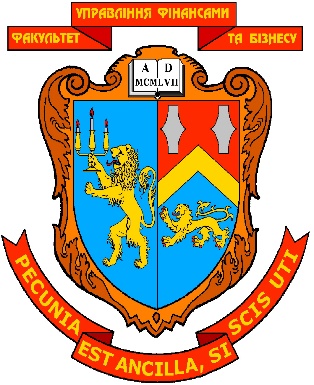 МІНІСТЕРСТВО ОСВІТИ І НАУКИ УКРАЇНИЛЬВІВСЬКИЙ НАЦІОНАЛЬНИЙ УНІВЕРСИТЕТ ІМЕНІ ІВАНА ФРАНКАФАКУЛЬТЕТ УПРАВЛІННЯ ФІНАНСАМИ ТА БІЗНЕСУЗАТВЕРДЖЕНОна засіданні кафедри  обліку, аналізу і контролюпротокол  №1 від “28”  серпня 2020 р.                                              в.о. зав. кафедри _________  _Романів Є.М.                                                                                          (підпис)      (прізвище, ім’я, по батькові)ЗАВДАННЯ ДЛЯ ІНДИВІДУАЛЬНОЇ РОБОТИ СТУДЕНТА (ІНДИВІДУАЛЬНІ НАВЧАЛЬНО-ДОСЛІДНІ ЗАВДАННЯ)І МЕТОДИЧНІ РЕКОМЕНДАЦІЇ ЩОДО ЇХ ВИКОНАННЯЗ НАВЧАЛЬНОЇ ДИСЦИПЛІНИОБЛІК І ОПОДАТКУВАННЯ ЗА ВИДАМИ ЕКОНОМІЧНОЇ ДІЯЛЬНОСТІ (назва навчальної дисципліни)галузь знань: 07 «Управління та адміністрування»         (шифр та найменування галузі знань)спеціальність: 071 «Облік і оподаткування»______                  (код та найменування спеціальності)спеціалізація: «Облік, аналіз та фінансові розслідування»__________ (найменування спеціалізації)освітній ступінь: магістр_____________________________________ (бакалавр, магістр)Укладач: Шот А.П. доцент, к.е.н, доцент       (ПІБ, посада, науковий ступінь, вчене звання)ЛЬВІВ 2020КАФЕдра обліку, аналізу і контролюМІНІСТЕРСТВО ОСВІТИ І НАУКИ УКРАЇНИЛЬВІВСЬКИЙ НАЦІОНАЛЬНИЙ УНІВЕРСИТЕТ ІМЕНІ ІВАНА ФРАНКАФАКУЛЬТЕТ УПРАВЛІННЯ ФІНАНСАМИ ТА БІЗНЕСУЗАТВЕРДЖЕНОна засіданні кафедри  обліку, аналізу і контролюпротокол  №1 від “28”  серпня 2020 р.                                              в.о. зав. кафедри _________  _Романів Є.М.                                                                                          (підпис)      (прізвище, ім’я, по батькові)ЗАВДАННЯ ДЛЯ ІНДИВІДУАЛЬНОЇ РОБОТИ СТУДЕНТА (ІНДИВІДУАЛЬНІ НАВЧАЛЬНО-ДОСЛІДНІ ЗАВДАННЯ)І МЕТОДИЧНІ РЕКОМЕНДАЦІЇ ЩОДО ЇХ ВИКОНАННЯЗ НАВЧАЛЬНОЇ ДИСЦИПЛІНИОБЛІК І ОПОДАТКУВАННЯ ЗА ВИДАМИ ЕКОНОМІЧНОЇ ДІЯЛЬНОСТІ (назва навчальної дисципліни)галузь знань: 07 «Управління та адміністрування»         (шифр та найменування галузі знань)спеціальність: 071 «Облік і оподаткування»______                  (код та найменування спеціальності)спеціалізація: «Облік, аналіз та фінансові розслідування»__________ (найменування спеціалізації)освітній ступінь: магістр_____________________________________ (бакалавр, магістр)Укладач: Шот А.П. доцент, к.е.н, доцент       (ПІБ, посада, науковий ступінь, вчене звання)ЛЬВІВ 2020РОЗДІЛ 1.ЗАГАЛЬНІ МЕТОДИЧНІ РЕКОМЕНДАЦІЇ З ВИКОНАННЯ ІНДИВІДУАЛЬНИХ НАВЧАЛЬНО-ДОСЛІДНИХ ЗАВДАНЬ………….2РОЗДІЛ 2.   ЗМІСТ ІНДИВІДУАЛЬНИХ НАВЧАЛЬНО-ДОСЛІДНИХ ЗАВДАНЬ І МЕТОДИЧНІ РЕКОМЕНДАЦІЇ ЩОДО ЇХ  ВИКОНАННЯ……………...4РОЗДІЛ 3.ПОРЯДОК ОФОРМЛЕННЯ ТА ЗАХИСТУ ІНДИВІДУАЛЬНИХ НАВЧАЛЬНО-ДОСЛІДНИХ ЗАВДАНЬ…………………………….5РОЗДІЛ 4.КРИТЕРІЇ ОЦІНЮВАННЯ………………………………………………….7Види робіт.Критерії оцінювання знань студентівБалирейтингуБалирейтингуМаксимальнакількість балівМаксимальнакількість балівВиди робіт.Критерії оцінювання знань студентівденназаочнаденназаочна12345Критерії оцінювання55- робота виконана своєчасно, без помилок, естетично оформлена, є статистична інформація, рисунки, таблиці, діаграми оформлені з дотриманням вимог, слайдів достатньо для розкриття теми55- робота виконана своєчасно із незначними помилками у розрахунках та акуратно оформлена, є рисунки, таблиці, графіки; аналітичної, статистичної інформації та слайдів не достатньо для розкриття теми44- робота виконана своєчасно із допущеними значними помилками у розрахунках, оформлена не зовсім естетично, без використання статистичної інформації, рисунків, таблиць, слайди оформлені не акуратно33- робота виконана не своєчасно із допущеними значними помилками у розрахунках,  оформлена не зовсім естетично, розрахунки підлягають виправленню, інформація застаріла, слайди та графічний матеріал відсутні тощо22- відсутність  роботи, повторне виконання із грубими помилками 00